William G. Enloe Magnet High School Grading Plan2016-2017In the Wake County Public School System, we are committed to maintaining rigorous performance and achievement standards for all students and to providing a fair and consistent process for evaluating and reporting student progress that is understandable to students and their parents and relevant for instructional purposes.The information below shares specific information about grading for Foundations of Math 2 / Math 2.15% Daily Assignments35% Minor Assessments50% Major Assessments  The following are school-wide expectations for homework:The Enloe Magnet High School faculty and administration believe that homework is an integral part of the learning process.Homework is an extension of class work and affords students the opportunity to practice skills and apply concepts learned in the classroom.Students should be prepared for nightly homework in all subjects.Students should exercise time management skills and communicate regularly with their teachers.If a teacher assigns homework over a break, the teacher must give students time to complete assignments either prior to or following a scheduled holiday break.  Students may choose to structure their time accordingly.Late homework must be accepted by the teacher throughout the quarter in order to provide the student with feedback.  Late work will be accepted for a maximum of 80% credit and must be turned in prior to the assessment on that material.Any work turned in after the assessment on the material will only receive feedbackThe school’s Homework Plan can be found in the Enloe Magnet High School Student Handbook.The following are school-wide expectations for missed work:Students are expected to make up any and all missed work.If the absence is approved in advance and/or if the work is assigned by the teacher in advance, all make-up work, including tests assigned for the day of return, is due upon the student's return to school. Teachers should use discretion and may make exceptions in the case of students whose excused absences were not planned in advance, were beyond the student's control, and the nature of which would not support make-up work the day of return.If the make-up work has not been assigned in advance, for absences of one (1) to three (3) days, the student will have one day for each day absent. For absences exceeding three (3) days, the student may have two (2) days for each day absent to make up work.  Special consideration will be given in the case of extended absences due to injury or chronic illness.For students at risk of academic failure, our school seeks to provide a prevention/intervention system that promotes successful completion and mastery of work.  Details of our plan are below.The following are school-wide expectations for how we support prevention-intervention efforts:Student grades will be checked every 4-5 weeks (at interim and at end of quarter) for failures. Students who are not passing at that time will be given a Grade Recovery Contract.  The Grade Recovery Contract will:Serve as an intervention for any student whose current average is below a 60%.Outline a plan of action for the student to promote successful completion of classroom objectives for the remainder of the year.Allow a student’s quarterly average to be changed to a 60% provided the student has fulfilled all expectations outlined in the intervention plan. If a student begins, but does not fulfill terms of their contract, quarterly average will be raised to a 50%.If no effort is made toward fulfilling terms of the Grade Recovery Contract, quarterly average will not be changed.Extra credit is offered at the professional learning team’s discretion.  Where it is offered, extra credit opportunities to enhance grades must be connected to learning outcomes and be consistent among PLT members. Per Board Policy, extra credit cannot be given for things not related to course content.  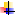 Quarterly Grade Calculation Homework/Daily AssignmentsMissed WorkPrevention-Intervention PlanExtra Credit